*** You may need to use extra notebook paper to factor each problem.***1. A cardboard box has the following volume measured in ft3: . What three polynomial expressions could represent the dimensions of the box?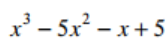 2. 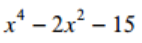 3. –x4 + 17x2 -  164. 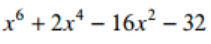 5. 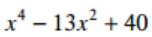 6. 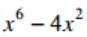 7. 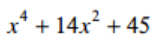 8. 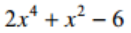 9. 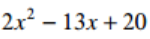 10. 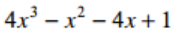 11. 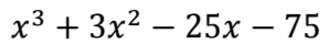 12. 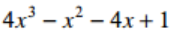 13. 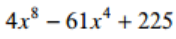 14.  The area of a parallelogram measures cm2. What are the base and height of the parallelogram?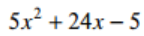 15. 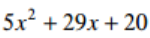 16. 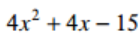 17. 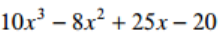 18. 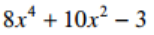 